HOW WE SELECT OUR TRAINEES 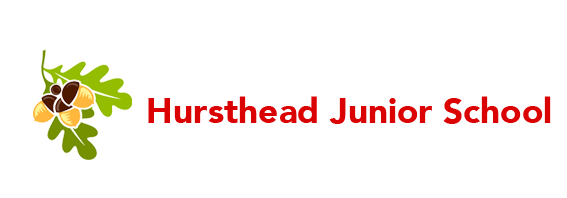 Application Form
We will assess all application forms along with the University of Manchester using the criteria outlined.  We aim to notify you of our decision within 40 working days of receiving your application and interviews will be held at regular intervals throughout the year.School Based tasks
You will be invited into an alliance school to undertake a short task with a group of students. You will be provided with information about the nature of this task in order to prepare appropriately. We will use this task to assess interaction with students; ability to enthuse, engage and communicate well with children.  There will also be a presentation task and a formal interview.   